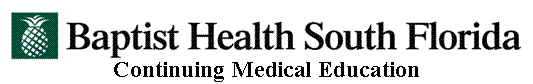 Echocardiography Symposium – 36th AnnualFriday-Saturday, October 27-28, 2017Hilton Airport Hotel, Miami, FloridaPlease register by Friday, October 20.Symposium RegistrationName (Please Print Clearly!)Degree: □ M.D.   □ D.O.   □ Ph.D.   □ P.A.   □ ARNP   □ R.N.   □ Sonographer  □ Respiratory    Other__________________________________________________________________________________________________________________Institution Affiliation_________________________________________________________________________________________________Mailing Address 							City/State/Zip_________________________________________________________________________________________________Telephone				Fax				Email Address_________________________________________________________________________________________________License Number (Required for Florida healthcare professionals)Symposium Fees:* Please check all that apply. Physicians** – $425     			 Other Healthcare Professionals – $225      Baptist Health Employees – $60    	 Physicians in Training*** – $225        Check enclosed (Payable to Baptist Health CME Department) Credit Card Type:                                         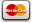 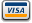 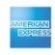 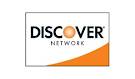 Authorized Signature___________________________________________________________PAYMENT INFORMATIONPAYMENT INFORMATIONName on Credit Card: Name on Credit Card: Credit Card Billing Address:Credit Card Billing Address:City, State and Zip code:City, State and Zip code:Credit Card #:Expiration Date (mm/yy): Authorized Amount $Security code: